ELEZIONI - Convocazione Commissione Elettorale Comunale per nomina scrutatori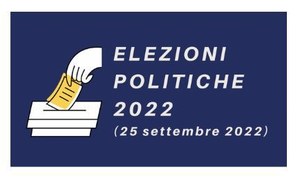 Il Sindaco rende noto che la Commissione Elettorale Comunale è convocata nella sede del Comune in pubblica adunanza per il giorno sabato 03 settembre 2022, alle ore 11.00, per procedere alla nomina degli scrutatori che saranno destinati agli uffici elettorali di sezione per le elezioni della Camera dei deputati e del Senato della Repubblica che si svolgeranno domenica 25 settembre 2022.